Video (Watch first 30 sec – 1 min)https://www.youtube.com/watch?v=pp5ZsGEg-0MWALT: Write a description of the circus ExampleThrough the darkness, they could see it. The bright lights. They had made it to the most exciting show on earth! Darting away from their parents, the children dashed towards the famous stripes, unaware of the splash marks staining their clothes. The giant tent towered above the cars which had been parked with reckless abandonment. As they approached the opening, they knew all their dreams were about to come true…Smoke billowed out as the expectant crowd waited. Gasps could be heard as a figure leapt through the clouds. It was him. P.T Barnum. Before the crowd could even catch breath, the cavalry arrived in the shape of four, majestic horses, upstaged by the flamboyant headdresses their riders wore. As the smoke continued to billow, elephants adorned in red and gold sashes emerged, like book ends either side of the entertainers. This was it. The greatest show had begun! P.T Barnum led them out, orchestrating every movement. Cheers and gasps in equal measure could be heard from the crowd as their eyes went this way, then that, trying to keep up with the action. Never had a show been as awesome as this!Plan circus description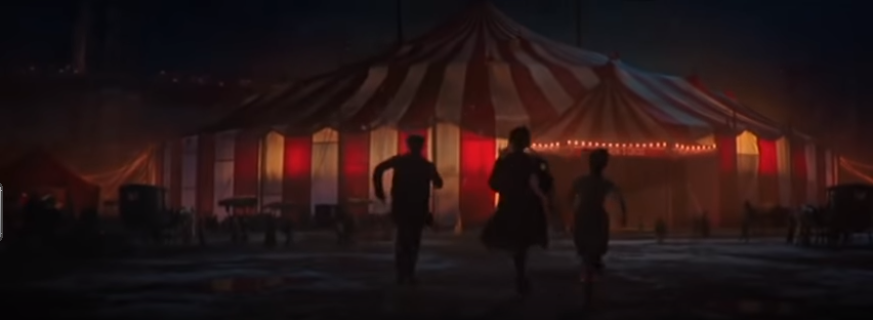 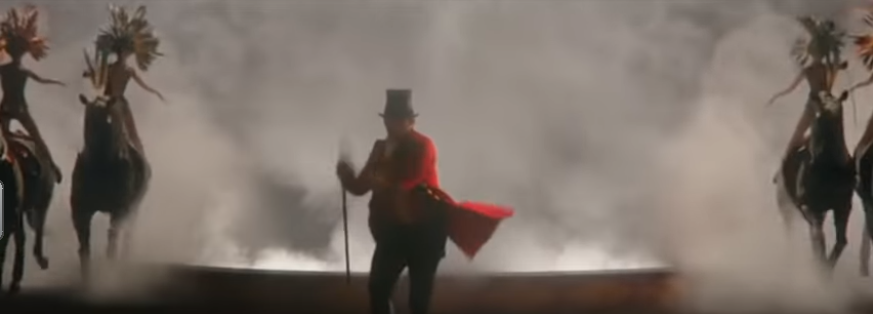 3. 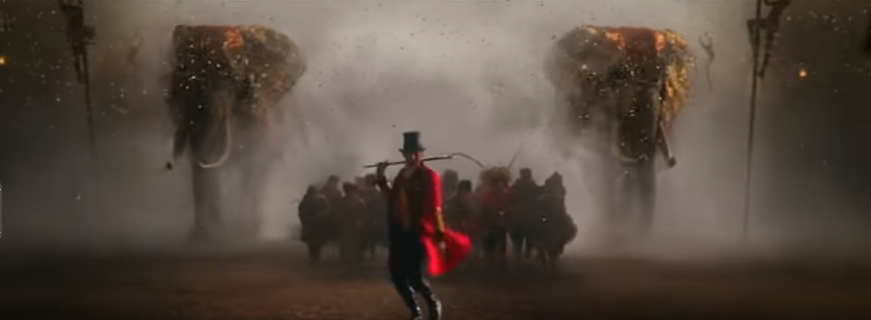 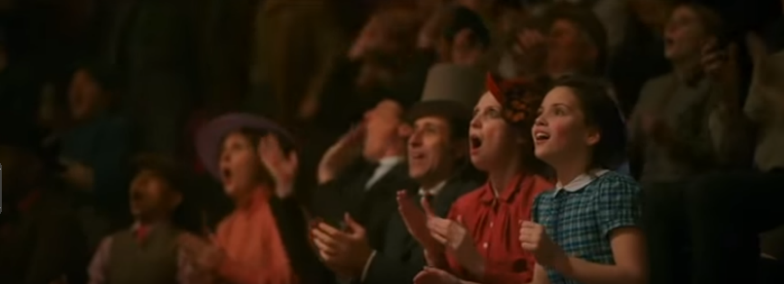 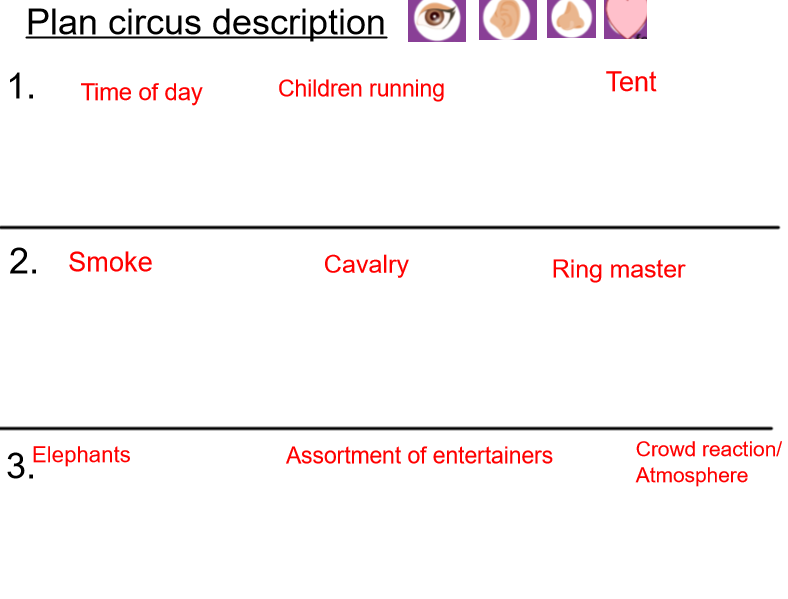 Success criteria for description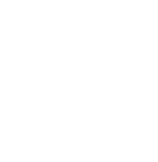 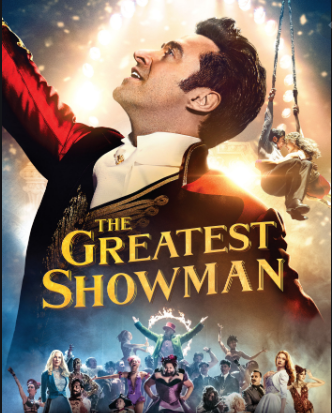 The structureTick if completeOutside the circus tentShow beginning Further description about showGenre Features and effective techniquesExampleDetailed description (powerful adjectives) to show the wonderment of the show/entertainersFronted adverbials to vary sentence startersShort sentences to create suspensePowerful punctuation, such as … and ! to create excitementUse of senses (sight, smell, noise and feeling)